			บันทึกข้อความ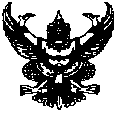 ส่วนราชการ   โรงเรียนส่องดาววิทยาคม   อ.ส่องดาว จ.สกลนครที่    สดว.วก/			   วันที่ ................................................................เรื่อง   แจ้งรายชื่อนักเรียนกลุ่มเสี่ยงที่จะมีผลต่อการวัดผลประเมินผลการเรียนในภาคเรียนที่ 1/2562เรียน   ผู้อำนวยการโรงเรียนส่องดาววิทยาคม          ด้วย ข้าพเจ้า (นาย/นาง/นางสาว)............................................................................................ตำแหน่ง................... ได้รับมอบหมายให้ทำการสอนในรายวิชา..............................................................รหัสวิชา...................................จำนวน..............ชั่วโมง/สัปดาห์ ภาคเรียนที่ .........ปีการศึกษา..............ระดับชั้น ............................. มีนักเรียนกลุ่มเสี่ยง  จำนวน................คน   ดังนี้	อนึ่ง ข้าพเจ้าได้ดำเนินตักเตือนนักเรียนแล้ว  แต่ยังมีพฤติกรรมไม่ดีขึ้นจึงเรียนมาเพื่อโปรดทราบ และพิจารณา																								       (ลงชื่อ)										(............................................................)									                        ครูประจำวิชาหมายเหตุ  นักเรียนหนึ่งคนอาจจะมี 1  และ/หรือ 2  พฤติกรรมก็ได้ที่ชื่อ – สกุลนักเรียนเลขที่พฤติกรรมด้านการเข้าเรียนพฤติกรรมด้านการเข้าเรียนพฤติกรรมด้านการเข้าเรียนคะแนนเก็บคะแนนเก็บหมายเหตุที่ชื่อ – สกุลนักเรียนเลขที่เต็มขาดร้อยละคะแนนเต็มคะแนนที่ได้หมายเหตุ